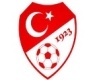 TÜRKİYE FUTBOL FEDERASYONUAMATÖR İŞLER KURULU BAŞKANLIĞIRİZE FUTBOL İL TEMSİLCİLİĞISAYI    : 2018-2019 /TK                                                                                              25/03/2019                                                                                                 KONU : u-19 Liği Güneysu spor  Play -off çekilme                                                                      TÜRKİYE FUTBOL FEDERASYONUAMATÖR İŞLER MÜDÜRLÜĞÜ  	                                                                        ANKARA    Rize U-19  ligde Play -off  4 haftasında Derepazarı Futbol sahasında oynanması  gereken  GÜNEYSUSPOR - PALİVATSPOR  müsabakası ev sahibi takım Güneysuspor  25/03/2019 tarihinde ilgili dilekce si ile kalan play -off müsabakalarına Amatör takımı şampiyonluk  mücadelesi yaptığından ve yaşı tutan  sporcularının  ve sakat çok oyuncusu olduğundan  U-19  liginde kalan futbol müsabakalarına atama ve görevlendirme yapılmayacaktır.                 Başkan                                                                            ADEM ALİ ERTEN                                                                                                 TARKAN MAMATİ         Futbol İl Temsilcisi                                     	                                               Futbol İl Temsilcisi yrdADRES : Çarşı Mah. Cumhuriyet Cad. Bel. 5. Blok Kat: 3  Rizetarkan_mamati@hotmail.com      Faks : 0464 2121861      GSM: 0 535 448 44 6627 MART 2019  ÇarşambaU-19  Play -Off 4  HaftaDerepazarı Futbol Sahası13:00GÜNEYSUSPORPALİVATSPOR02 NİSAN 2019 SALIU-19  Play -Off 5  HaftaDerepazarı Futbol Sahası13:00PAZARSPORGÜNEYSUSPOR08 NİSAN 2019  PAZARTESİU-19  Play -Off 6  HaftaDerepazarı Futbol Sahası15:00GÜNEYSUSPORİL ÖZEL İDARESPOR16 NİSAN 2019   SALIU-19  Play -Off 7 HaftaSalarha  Futbol Sahası15.00K.V VELİKOYSPORGÜNEYSUSPOR